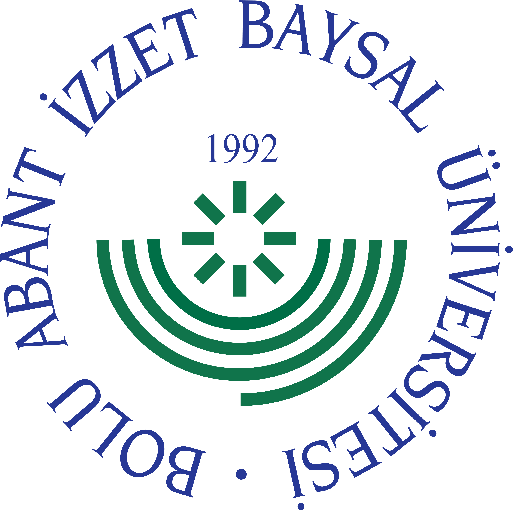 
     GÖREV YETKİ VE SORUMLULUK
FORMU     Bu formda açıklanan görev tanımını okudum. Görevimi burada belirtilen şekilde yerine getirmeyi kabul ediyorum.           ONAYLAYANDoküman NoGT - 144İlk Yayın TarihiBaskı NoRevizyon No/TarihBirimiBilgi İşlem Daire BaşkanıGörev UnvanıServis ve Teknik Destek Şube Personeli (Otomasyon ve Ses Sistemleri)Bağlı Olduğu YöneticiŞube MüdürüYerine Vekalet Edecek KişiGörevlendirilen PersonelGörev, Yetki ve SorumluluklarGüncel iş takibinin yapılması ve çalışma takviminin akışını sağlamak, Havale edilen iş ve evrakların gereğini sağlamak; cevap yazılarını hazırlamak, Bilgisayar ve yan donanım(yazıcı, tarayıcı, kartlı geçiş sistemleri vb.) konusunda üniversitemiz personeline telefonla ve yerinde destek vermek, Projelerde, bilgi ve veri güvenliği standartlarını tespit etmek, projelerde çözümleme çalışmalarını yapmak, uygulama modeli oluşturmak, Arıza, bakım ve onarım servislerini değerlendirmek, işleme almak, Birimlerce çözülemeyen işletim sistemi sorunları için başkanlığa getirilen masaüstü ve dizüstü bilgisayarlara veri sorumluluğu bilgisayar sahibinde olmak üzere işletim sistemi kurmak,Sorumluluk alanındaki cihazlar için yerinde arıza ve bakım hizmeti sağlamak, Akıllı kart sistemleri ve seslendirme sistemleri ve çevre birimleri için teknik şartname, piyasa araştırması yapmak, Üniversite personel ve öğrenci kartlı geçiş sistemlerinin ve ilişkili bulunduğu cihazların teknik desteğini veya gerekli teknik desteğin alınmasını sağlar. Üniversite personel ve öğrenci kartlı yemekhane sistemlerinin ve ilişkili bulunduğu cihazların teknik desteğini veya gerekli teknik desteğin alınmasını sağlar. Üniversitenin etkinliklerinde ses ve ışık sistemlerini yönetmek, Üniversitenin etkinliklerinde ses ve ışık sistemlerini etkinliğe hazır halde tutmak ve/veya hazır hale getirmek, İç, dış mekân kayıt, seslendirme işlerini tasarlamak ve yönetmek, Yeni teknolojileri takip ederek mevcut yazılım ve donanım altyapısına yenilikler eklemek ve iyileştirmeler için araştırmalar yapmak, üstlerine önerilerde bulunmak, Belirtilen görevlerle ilgili olarak yaptığı çalışmalar ve faaliyetler konusunda bilgi vermek ve ortaya çıkan sor unları yöneticisine rapor etmek, Yönetilen sistemler, projeler ve altyapı üzerindeki bilgilerin gizliliğini ve güvenliğini sağlamak, Kanun ve yönetmeliklerle kendisine verilen diğer görevleri yapmakla sorumludur. Görevi ile ilgili süreçleri Üniversitemiz Kalite Politikası ve Kalite Yönetim Sistemi çerçevesinde, kalite hedefleri ve prosedürlerine uygun olarak yürütmek. Bağlı bulunduğu yönetici veya üst yöneticilerin, görev alanı ile ilgili vereceği diğer işleri iş sağlığı ve güvenliği kurallarına uygun olarak yapmak, Servis ve Teknik Destek Şube Personeli (Otomasyon ve Ses Sitemleri), yukarıda yazılı olan bütün bu görevleri kanunlara ve yönetmeliklere uygun olarak yerine getirirken Şube Müdürüne karşı sorumludur.UnvanıTarihAdı SoyadıİmzaUnvanıTarihAdı Soyadıİmza